Рыжкова Татьяна Викторовна Воспитатель«Уход за комнатными растениями»Сегодня 7 марта ребята средней группы №10 «Светлячки» учились ухаживать за комнатными растениями. Комнатные растения нуждаются в разном уходе. Одни нужно поливать под корень, другим наливать воду в поддон. Нужно убрать старые засохшие листья, аккуратно рыхлить землю, протирать твердые листья влажной салфеткой. Все это учились делать ребята на занятиях!И наши цветы радуют нас  своей неповторимой красотой!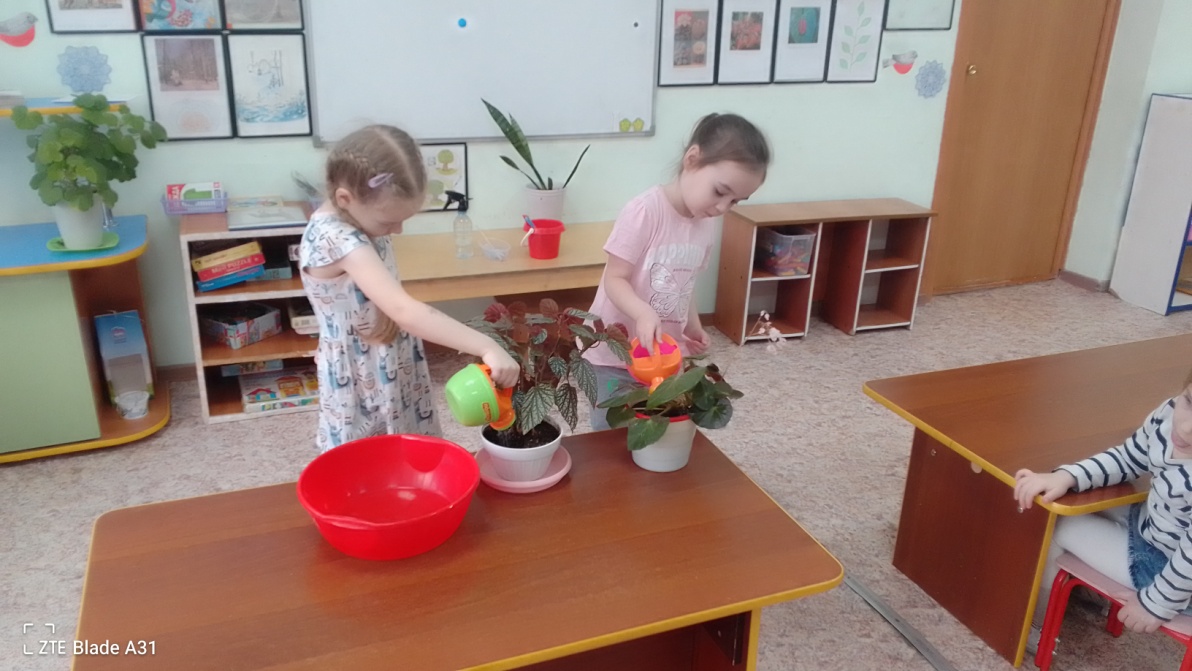 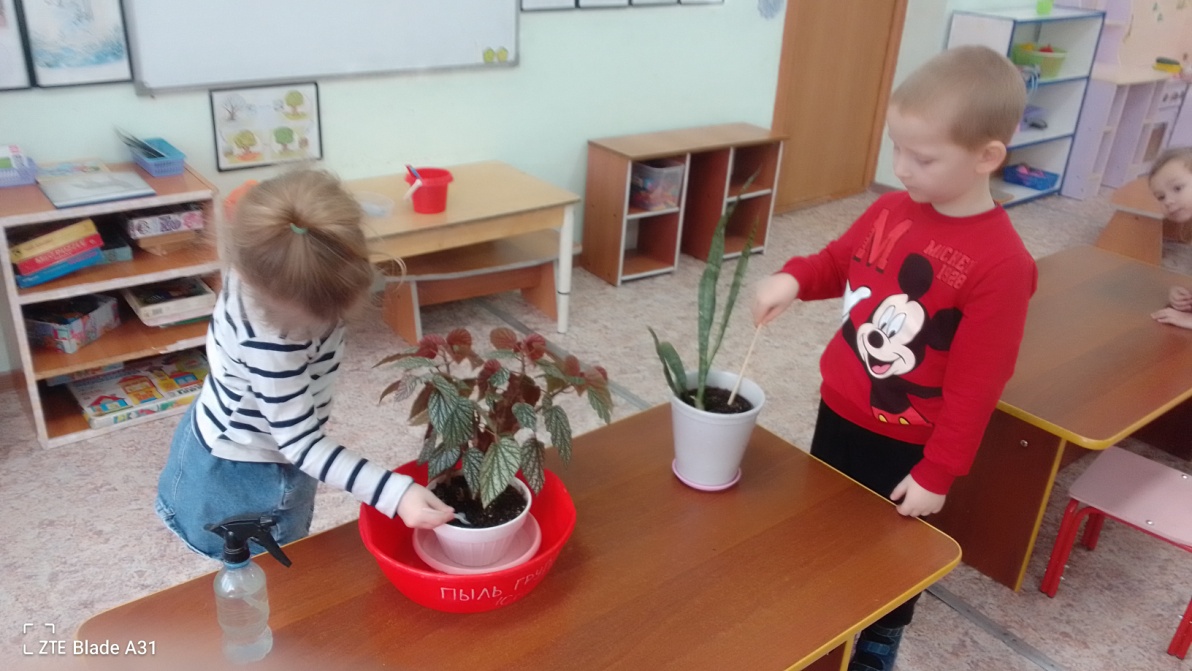 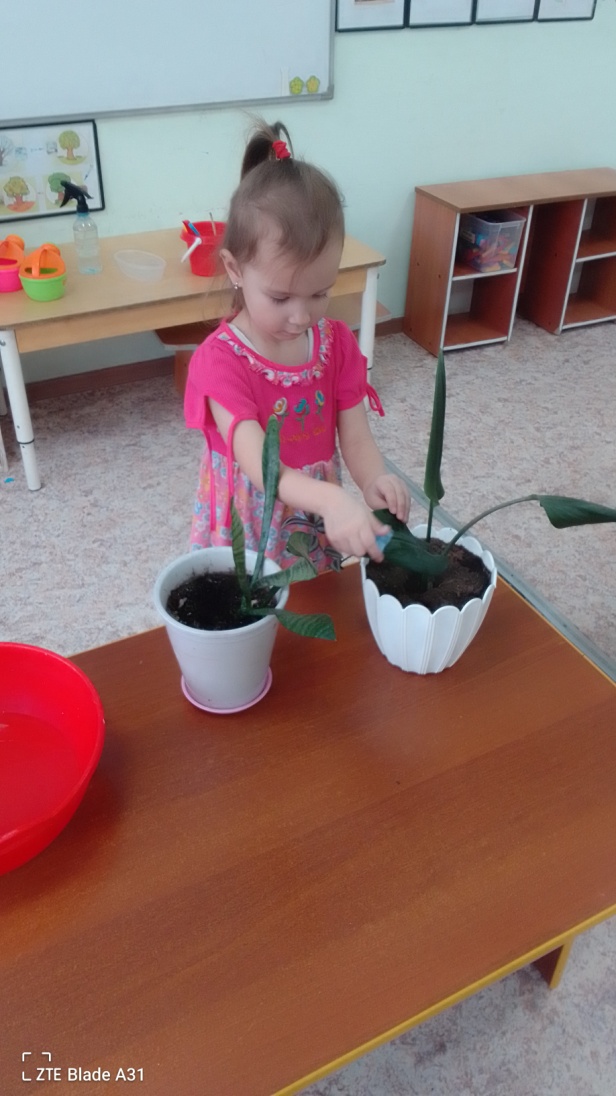 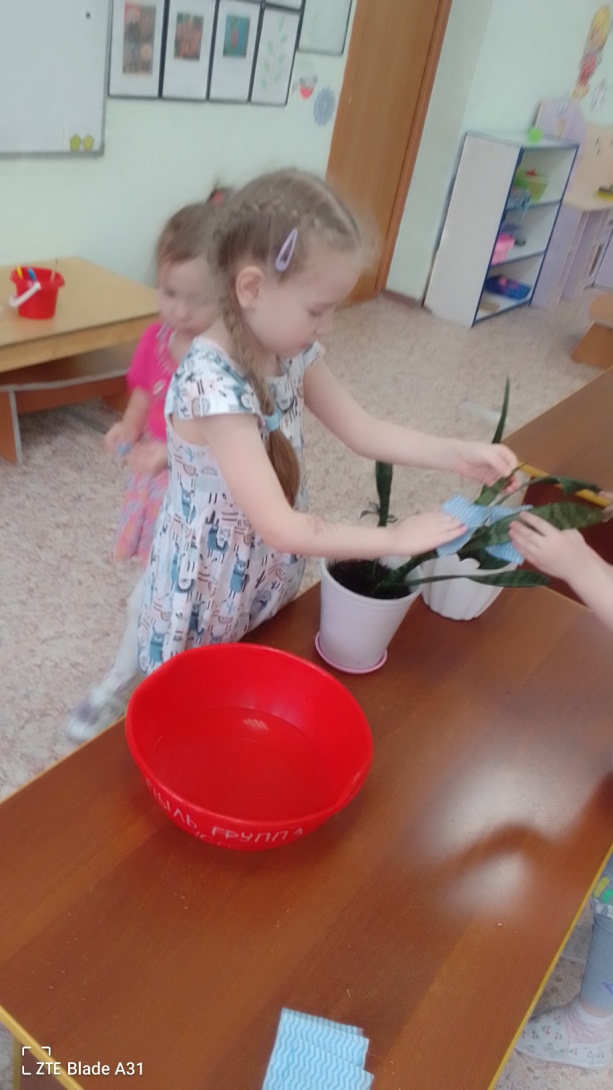 